CC:	Bureau of Bridges & Structures	District      Bridge Maintenance EngineerPrinted 5/13/2006	BC 2544 (6/02)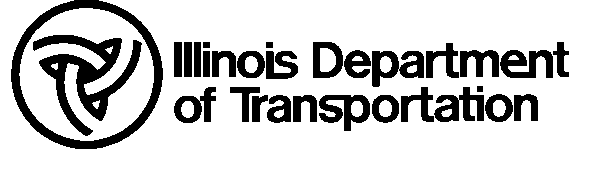 Report of Bridge DeckPatching QuantitiesReport of Bridge DeckPatching QuantitiesReport of Bridge DeckPatching QuantitiesCounty       Section       Route       District       Contract No.       Job No.       Project       County       Section       Route       District       Contract No.       Job No.       Project       Structure NumberPlan Quantity:	Partial DepthPlan Quantity:	Partial DepthPlan Quantity:	Partial DepthFull DepthFinal Quantity:	Partial DepthFinal Quantity:	Partial DepthFinal Quantity:	Partial DepthFull DepthDate Patching CompletedDate Patching CompletedPlease attach documentation showing patch size, type (PD or FD) and location.Please attach documentation showing patch size, type (PD or FD) and location.Please attach documentation showing patch size, type (PD or FD) and location.Please attach documentation showing patch size, type (PD or FD) and location.Please attach documentation showing patch size, type (PD or FD) and location.Please attach documentation showing patch size, type (PD or FD) and location.Please attach documentation showing patch size, type (PD or FD) and location.Please attach documentation showing patch size, type (PD or FD) and location.Please attach documentation showing patch size, type (PD or FD) and location.ResidentResidentResidentResidentResident